Table 1. YSI EXO2 sensor specifications. Applies to data from 6/22/2013 – 9/12/2014 and 7/20/2022-present.Table 2. YSI 6600-series sonde sensor specifications. 7/14/2016 – 7/20/2022.Metadata: West Point Water Quality StationLocation: South Dock, West Point Military Academy, NY (41.3861, -73.9550)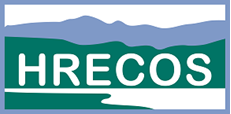 Data collection periods and parameters:3rd installation: 7/20/2022-present: Acidity, dissolved oxygen (% sat. and concentration), specific conductance, salinity, turbidity, water temperature, and water depth (relative to the sonde)2nd installation: 7/14/2016 – 7/20/2022: Acidity, dissolved oxygen (% sat. and concentration), specific conductance, salinity, turbidity, water temperature, and water depth (relative to the sonde)1st installation: *6/22/2013 – 9/12/2014: Same parameters as above except depth was surveyed to a vertical reference datum. *Water temperature, elevation and specific conductance are available since 1991 from USGS. 		Metadata: West Point Water Quality StationLocation: South Dock, West Point Military Academy, NY (41.3861, -73.9550)Data collection periods and parameters:3rd installation: 7/20/2022-present: Acidity, dissolved oxygen (% sat. and concentration), specific conductance, salinity, turbidity, water temperature, and water depth (relative to the sonde)2nd installation: 7/14/2016 – 7/20/2022: Acidity, dissolved oxygen (% sat. and concentration), specific conductance, salinity, turbidity, water temperature, and water depth (relative to the sonde)1st installation: *6/22/2013 – 9/12/2014: Same parameters as above except depth was surveyed to a vertical reference datum. *Water temperature, elevation and specific conductance are available since 1991 from USGS. 		Contacts:Brittney Flaten, HRECOS CoordinatorNY State Dept. of Environmental Conservation256 Norrie Point Way, Staatsburg, NY 12580Phone: 845-889-4745Email: brittney.flaten [at] dec.ny.govStuart Findlay, Station ManagerCary Institute of Ecosystem Studies2801 Sharon Turnpike, Millbrook NY 12545Phone: (845) 677-7600 Ext. 138Email: findlays [at] caryinstitute.orgDisclaimer: HRECOS is a research project. No warranty—either express or implied—is made for any information presented by this program.Disclaimer: HRECOS is a research project. No warranty—either express or implied—is made for any information presented by this program.Station details: 3rd installation (7/20/2022-present): YSI 6600 sonde was replaced with YSI EXO2 sonde due to discontinuation of the 6600 product line by the manufacturer. 2nd installation (7/14/2016 – 7/20/2022): The water quality station is located on the right bank at the South Dock at West Point Military Academy. A YSI 6600 water-quality sonde measures dissolved oxygen (% sat. and concentration), sonde depth, pH, specific conductance, salinity, turbidity, and water temperature every 15 minutes. The sonde is housed in a 10’ stainless tube mounted about 2’ below the deck surface. The sonde depth sensor sits about 4.5 feet below NGVD29 vertical datum, or roughly 4 feet below mean low tide. Water depth (relative to the instrument) is calculated from the sonde pressure transducer and is corrected for variations in barometric (atmospheric pressure) in real-time by the data logger and a CS106 barometer using the following equation: Corrected Depth = Depth + ((1013- Barometric Pressure) * .0102).1st installation (7/17/2013 – 9/12/2014): The sonde was housed in an 18' long aluminum tube mounted to the dock. The bolt supporting the sonde was approximately 10 feet below the level of low tide. Stage (relative to vertical datum NAVD88) was measured every 15 minutes with a nitrogen purge system connected to a Paroscientific PS2 pressure transducer.Station details: 3rd installation (7/20/2022-present): YSI 6600 sonde was replaced with YSI EXO2 sonde due to discontinuation of the 6600 product line by the manufacturer. 2nd installation (7/14/2016 – 7/20/2022): The water quality station is located on the right bank at the South Dock at West Point Military Academy. A YSI 6600 water-quality sonde measures dissolved oxygen (% sat. and concentration), sonde depth, pH, specific conductance, salinity, turbidity, and water temperature every 15 minutes. The sonde is housed in a 10’ stainless tube mounted about 2’ below the deck surface. The sonde depth sensor sits about 4.5 feet below NGVD29 vertical datum, or roughly 4 feet below mean low tide. Water depth (relative to the instrument) is calculated from the sonde pressure transducer and is corrected for variations in barometric (atmospheric pressure) in real-time by the data logger and a CS106 barometer using the following equation: Corrected Depth = Depth + ((1013- Barometric Pressure) * .0102).1st installation (7/17/2013 – 9/12/2014): The sonde was housed in an 18' long aluminum tube mounted to the dock. The bolt supporting the sonde was approximately 10 feet below the level of low tide. Stage (relative to vertical datum NAVD88) was measured every 15 minutes with a nitrogen purge system connected to a Paroscientific PS2 pressure transducer.Special remarks/notes:10/21/2013 – A YSI 6920 was installed in place of the EXO2 due to repeat failures of the EXO2 sondes.9/12/2014 – Station disabled due to dock construction. Multiple delays in construction delayed the station’s re-establishment and funding for station maintenance has lapsed. Efforts to attempt re-establishing the station are underway7/14/2016 – Station reconstruction completed.12/29/2017 – Updated logger OS and program to mitigate issue with repeating data values7/2/2022: YSI EXO2 reinstalled at site.Special remarks/notes:10/21/2013 – A YSI 6920 was installed in place of the EXO2 due to repeat failures of the EXO2 sondes.9/12/2014 – Station disabled due to dock construction. Multiple delays in construction delayed the station’s re-establishment and funding for station maintenance has lapsed. Efforts to attempt re-establishing the station are underway7/14/2016 – Station reconstruction completed.12/29/2017 – Updated logger OS and program to mitigate issue with repeating data values7/2/2022: YSI EXO2 reinstalled at site.Distribution terms:HRECOS requests that attribution be given whenever HRECOS material is reproduced and re-disseminated and the HRECOS Coordinator be notified prior to publications including any part of the data. Example citation: “Hudson River Environmental Conditions Observing System. 2012. Albany Hydrologic Station data. Accessed April 13th, 2016. http://www.hrecos.org/.”Distribution terms:HRECOS requests that attribution be given whenever HRECOS material is reproduced and re-disseminated and the HRECOS Coordinator be notified prior to publications including any part of the data. Example citation: “Hudson River Environmental Conditions Observing System. 2012. Albany Hydrologic Station data. Accessed April 13th, 2016. http://www.hrecos.org/.”Data Quality Assurance:Data collection and verification have been performed on all parameters (except velocity) since the establishment of this station according to the HRECOS Quality Assurance Project Plan, which is available at www.hrecos.orgData Quality Assurance:Data collection and verification have been performed on all parameters (except velocity) since the establishment of this station according to the HRECOS Quality Assurance Project Plan, which is available at www.hrecos.orgQAQC Comment Code definitions: General Errors[GIM]	instrument malfunction [GIT]   	instrument recording error, recovered telemetry data [GMC] 	no instrument deployed due to maintenance/calibration [GPF]  	power failure/low battery [GQR]   	rejected due to QAQC checks[GSM] 	see metadata [GIC] 	no instrument deployed due to ice [GNF] 	deployment tube clogged/no flow [GOW] 	out of water eventSensor Errors [SBO] 	blocked optic [STF] 	catastrophic temperature sensor failure [SCF] 	conductivity sensor failure [SDF] 	depth port frozen [SDP] 	DO membrane puncture [SDO] 	DO suspect [SIC] 	incorrect calibration/contaminated standard [SNV] 	negative value [SPC] 	post calibration out of range [SSD] 	sensor drift [SSM] 	sensor malfunction [SOW] 	sensor out of water [SSR]	sensor removed (not deployed) [STS] 	turbidity spike [SWM] 	wiper malfunction/loss Comments (CAB) 	algal bloom (CAF)	acceptable calibration/accuracy error of sensor (CAP) 	depth sensor in water, affected by atmospheric pressure (CBF) 	biofouling (CCU) 	cause unknown (CDA) 	DO hypoxia < 28 percent saturation (CDB) 	disturbed bottom (CDF) 	data appear to fit conditions (CFK) 	fish kill (CIP) 	surface ice present at sample station (CLT) 	low tide (CMC) 	in field maintenance/cleaning (CMD)     mud in probe guard(CND) 	   new deployment begins (CRE) 	significant rain event (CSM) 	see metadata (CTS) 	turbidity spike (CVT) 	possible vandalism/tampering (CWD)	data collected at wrong depth (CWE) 	significant weather eventQAQC Comment Code definitions: General Errors[GIM]	instrument malfunction [GIT]   	instrument recording error, recovered telemetry data [GMC] 	no instrument deployed due to maintenance/calibration [GPF]  	power failure/low battery [GQR]   	rejected due to QAQC checks[GSM] 	see metadata [GIC] 	no instrument deployed due to ice [GNF] 	deployment tube clogged/no flow [GOW] 	out of water eventSensor Errors [SBO] 	blocked optic [STF] 	catastrophic temperature sensor failure [SCF] 	conductivity sensor failure [SDF] 	depth port frozen [SDP] 	DO membrane puncture [SDO] 	DO suspect [SIC] 	incorrect calibration/contaminated standard [SNV] 	negative value [SPC] 	post calibration out of range [SSD] 	sensor drift [SSM] 	sensor malfunction [SOW] 	sensor out of water [SSR]	sensor removed (not deployed) [STS] 	turbidity spike [SWM] 	wiper malfunction/loss Comments (CAB) 	algal bloom (CAF)	acceptable calibration/accuracy error of sensor (CAP) 	depth sensor in water, affected by atmospheric pressure (CBF) 	biofouling (CCU) 	cause unknown (CDA) 	DO hypoxia < 28 percent saturation (CDB) 	disturbed bottom (CDF) 	data appear to fit conditions (CFK) 	fish kill (CIP) 	surface ice present at sample station (CLT) 	low tide (CMC) 	in field maintenance/cleaning (CMD)     mud in probe guard(CND) 	   new deployment begins (CRE) 	significant rain event (CSM) 	see metadata (CTS) 	turbidity spike (CVT) 	possible vandalism/tampering (CWD)	data collected at wrong depth (CWE) 	significant weather eventParameterUnitsSensor typeModelRangeAccuracyResolutionAcidityHydrogen ion concentration (pH)Glass combination electrode599702 0 – 14 units±0.1 pH units within ±10°Cof calibration temperature;±0.2 pH units for entire temp range0.01 unitsConductivity(combined w/ water temp)microSiemens per cm (µS/cm)4-electrode nickel599870-010 – 200 µS/cm0-100 µS/cm: ±0.5% ofreading or 0.001 µS/cm,whichever is greater;100-200 µS/cm: ±1% ofreading0.0001 to 0.01 µS/cmrange-dependentDissolved oxygenAir saturation (%)¾¾¾¾mg/LOptical, luminescence lifetime ¾¾¾¾Calculated599100-01 (YSI EXO2 sonde)0 – 500%¾¾¾¾0 – 50 mg/L0 – 200%: ±1%200 – 500%: ±5%¾¾¾¾0 – 20 mg/L: ±0.1 mg/L or 1% (whichever is greater);20 – 50 mg/L: ±-5%0.1%¾¾¾¾0.01 mg/LTurbidityFormazin Nephelometric Units (FNU)Optical, 90° scatter599101-01 0 – 4000 FNU0-999 FNU: 0.3 FNU or±2% of reading, whichever is greater; 1000-4000 FNU: ±5% of reading0-999 FNU: 0.01 FNU1000-4000 FNU: 0.1 FNUSalinityPractical salinity units (PSU)Calculated from conductivity and temperature599870-01Water temperatureCelsius (°C)Thermistor599870-01 -5 to +50°C-5 to 35°C: ±0.01°C35 to 50°C: ±0.05°C0.001°CWater levelLbs. per square inch (psig), converted to levelPressure transducerParoscientific PS20 – 15 psig to 0—200 psig 0.02%0.0001%ParameterUnitsSensor typeModelRangeAccuracyResolutionAcidityHydrogen ion concentration (pH)Glass combination electrodeYSI 6589 Fast-response pH Sensor0 – 14 units±0.2 units0.01 unitsConductivityMicrosiemens per cm (µS/cm)Nickel electrodeYSI 65600 – 100 µS/cm±-0.5% + 0.001 µS/cm0.001 – 0.1  µS/cm (range dependent)Dissolved oxygenAir saturation (%)¾¾¾¾mg/LOptical¾¾¾¾CalculatedYSI 6150 ROX0 – 500%¾¾¾¾0 – 50 mg/L0 – 200%: ±1%200 – 500%: ±15%¾¾¾¾0 – 20 mg/L: ±-0.1 mg/L or 1% (whichever is greater);20 – 50 mg/L: ±-15%0.1%¾¾¾¾0.01 mg/LTurbidityNephelometric Turbidity Units (NTU)OpticalYSI 61360 – 1000 NTU±2% or 0.3 NTU (whichever is greater)0.1 NTUSalinityparts per thousand (ppt)Calculated from conductivity and temperatureCalculated from conductivity and temperature0 to 70 ppt+/- 1.0% of reading or 0.1 ppt, whichever is greater0.01 pptWater temperatureCelsius (°C)ThermistorYSI 6560-5 – 45 °C±0.15 °C0.01 °CWater level (up to 9/12/14)Lbs. per square inch (psig), converted to levelPressure transducerParoscientific PS20 – 15 psig to 0—200 psig 0.02%0.0001%Water levelMeters (m)Stainless steel strain gaugeYSI 6600 sonde (integrated)0 to 30 ft (9.1 m)0-10 ft: +/- 0.01 ft (0.003 m); 10-30 ft: +/- 0.06 ft (0.018 m)0.001 ft (0.001 m)